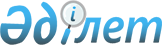 О внесении изменения в постановление акимата области от 19 декабря 2012 года N 401 "Об утверждении регламентов электронных государственных услуг
в сфере сельского хозяйства Алматинской области"
					
			Утративший силу
			
			
		
					Постановление акимата Алматинской области от 08 января 2014 года N 2. Зарегистрировано Департаментом юстиции Алматинской области 14 февраля 2014 года N 2574. Утратило силу постановлением акимата Алматинской области от 20 августа 2014 года № 324      Сноска. Утратило силу постановлением акимата Алматинской области от 20.08.2014 № 324.      Примечание РЦПИ:

      В тексте документа сохранена пунктуация и орфография оригинала.

      В соответствии со статьей 21 Закона Республики Казахстан от 24 марта 1998 года "О нормативных правовых актах", пунктом 1 статьей 16 Закона Республики Казахстан от 15 апреля 2013 года "О государственных услугах", акимат области ПОСТАНОВЛЯЕТ:



      1. Внести в постановление акимата области "Об утверждении регламентов электронных государственных услуг в сфере сельского хозяйства Алматинской области" от 19 декабря 2012 года N 401(зарегистрированное в Реестре государственной регистрации нормативных правовых актов в департаменте юстиции Алматинской области от 28 декабря 2012 года за N 2273,опубликованного в газетах "Жетысу" и "Огни Алатау" от 10 января 2013 года N 3-4) следующее изменение:



      в преамбуле слова "с пунктом 4 статьи 9-1 Закона Республики Казахстан от 27 ноября 2000 года "Об административных процедурах" заменить словами с пунктом 1 статьи 16 Закона Республики Казахстан "О государственных услугах" от 15 апреля 2013 года.



      2. Контроль за исполнением настоящего постановления возложить на заместителя акима области Досымбекова Т.



      3. Настоящее постановление вступает в силу со дня государственной регистрации в органах юстиции и вводится в действие по истечении десяти календарных дней после дня его первого официального опубликования.      Аким области                               А. Мусаханов
					© 2012. РГП на ПХВ «Институт законодательства и правовой информации Республики Казахстан» Министерства юстиции Республики Казахстан
				